场地使用申请表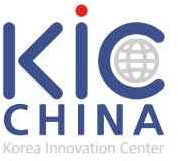 签字申请人确认审批签字申请场地□自由创业空间  □会议室(可容纳10人)  □大会议室(可容纳20人)  □其他□自由创业空间  □会议室(可容纳10人)  □大会议室(可容纳20人)  □其他□自由创业空间  □会议室(可容纳10人)  □大会议室(可容纳20人)  □其他□自由创业空间  □会议室(可容纳10人)  □大会议室(可容纳20人)  □其他□自由创业空间  □会议室(可容纳10人)  □大会议室(可容纳20人)  □其他□自由创业空间  □会议室(可容纳10人)  □大会议室(可容纳20人)  □其他□自由创业空间  □会议室(可容纳10人)  □大会议室(可容纳20人)  □其他□自由创业空间  □会议室(可容纳10人)  □大会议室(可容纳20人)  □其他申请部门职位职位负责人负责人联系方式E-mailE-mail使用时间*请写明使用日期和时间*请写明使用日期和时间*请写明使用日期和时间*请写明使用日期和时间*请写明使用日期和时间*请写明使用日期和时间*请写明使用日期和时间*请写明使用日期和时间活动名称参与人员活动内容*请写明活动的具体内容*请写明活动的具体内容*请写明活动的具体内容*请写明活动的具体内容*请写明活动的具体内容*请写明活动的具体内容*请写明活动的具体内容*请写明活动的具体内容是否使用器材□投影仪□无线网□话筒□话筒                                                会议室使用准则                                                会议室使用准则                                                会议室使用准则                                                会议室使用准则                                                会议室使用准则                                                会议室使用准则                                                会议室使用准则                                                会议室使用准则                                                会议室使用准则设备、器材如有破损负责人需照价赔偿活动期间及会后将物品放归原位申请规定由KIC中国机构制定，最终解释权归KIC中国机构所有设备、器材如有破损负责人需照价赔偿活动期间及会后将物品放归原位申请规定由KIC中国机构制定，最终解释权归KIC中国机构所有设备、器材如有破损负责人需照价赔偿活动期间及会后将物品放归原位申请规定由KIC中国机构制定，最终解释权归KIC中国机构所有设备、器材如有破损负责人需照价赔偿活动期间及会后将物品放归原位申请规定由KIC中国机构制定，最终解释权归KIC中国机构所有设备、器材如有破损负责人需照价赔偿活动期间及会后将物品放归原位申请规定由KIC中国机构制定，最终解释权归KIC中国机构所有设备、器材如有破损负责人需照价赔偿活动期间及会后将物品放归原位申请规定由KIC中国机构制定，最终解释权归KIC中国机构所有设备、器材如有破损负责人需照价赔偿活动期间及会后将物品放归原位申请规定由KIC中国机构制定，最终解释权归KIC中国机构所有设备、器材如有破损负责人需照价赔偿活动期间及会后将物品放归原位申请规定由KIC中国机构制定，最终解释权归KIC中国机构所有设备、器材如有破损负责人需照价赔偿活动期间及会后将物品放归原位申请规定由KIC中国机构制定，最终解释权归KIC中国机构所有我承诺遵守以上准则使用会议室及其他空间。202 年	 月	日申请人签字 :	我承诺遵守以上准则使用会议室及其他空间。202 年	 月	日申请人签字 :	我承诺遵守以上准则使用会议室及其他空间。202 年	 月	日申请人签字 :	我承诺遵守以上准则使用会议室及其他空间。202 年	 月	日申请人签字 :	我承诺遵守以上准则使用会议室及其他空间。202 年	 月	日申请人签字 :	我承诺遵守以上准则使用会议室及其他空间。202 年	 月	日申请人签字 :	我承诺遵守以上准则使用会议室及其他空间。202 年	 月	日申请人签字 :	我承诺遵守以上准则使用会议室及其他空间。202 年	 月	日申请人签字 :	我承诺遵守以上准则使用会议室及其他空间。202 年	 月	日申请人签字 :	